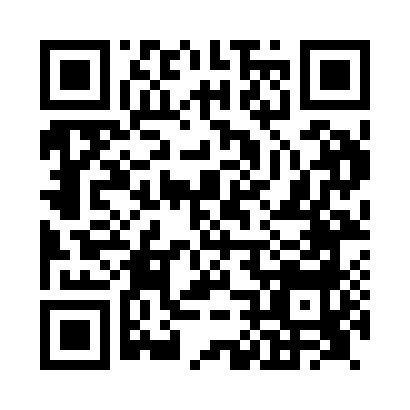 Prayer times for Abererch, Gwynedd, UKWed 1 May 2024 - Fri 31 May 2024High Latitude Method: Angle Based RulePrayer Calculation Method: Islamic Society of North AmericaAsar Calculation Method: HanafiPrayer times provided by https://www.salahtimes.comDateDayFajrSunriseDhuhrAsrMaghribIsha1Wed3:405:441:156:238:4610:512Thu3:375:421:156:258:4810:543Fri3:345:401:146:268:5010:574Sat3:315:381:146:278:5111:005Sun3:275:361:146:288:5311:036Mon3:255:341:146:298:5511:057Tue3:245:331:146:308:5611:068Wed3:235:311:146:318:5811:069Thu3:225:291:146:329:0011:0710Fri3:215:271:146:339:0211:0811Sat3:205:261:146:349:0311:0912Sun3:195:241:146:359:0511:1013Mon3:185:221:146:369:0611:1014Tue3:185:211:146:379:0811:1115Wed3:175:191:146:389:1011:1216Thu3:165:181:146:389:1111:1317Fri3:155:161:146:399:1311:1418Sat3:145:151:146:409:1411:1419Sun3:145:131:146:419:1611:1520Mon3:135:121:146:429:1711:1621Tue3:125:101:146:439:1911:1722Wed3:125:091:146:449:2011:1723Thu3:115:081:146:459:2211:1824Fri3:115:071:156:459:2311:1925Sat3:105:051:156:469:2511:2026Sun3:105:041:156:479:2611:2027Mon3:095:031:156:489:2711:2128Tue3:095:021:156:499:2811:2229Wed3:085:011:156:499:3011:2330Thu3:085:001:156:509:3111:2331Fri3:074:591:156:519:3211:24